เอกสารรายงานผลการดำเนินงานของกิจกรรมที่สอดคล้องกับการเสริมสร้างค่านิยมหลักของคนไทย 12 ประการ๒.ชื่อกิจกรรมหลัก 	วันสำคัญทางศาสนา***กิจกรรมหลัก หมายถึง กิจกรรมที่โรงเรียนพิจารณาเองว่า เมื่อดำเนินกิจกรรมนี้จะส่งผลต่อการเสริมสร้างค่านิยมหลักของคนไทย ๑๒ ประการ ให้เลือกเฉพาะที่ดีที่สุด ๑- ๒ กิจกรรมเท่านั้นรายงานผลกิจกรรมทั้ง ๒ กิจกรรมไม่เกิน ๒ หน้ากระดาษ แล้วแนบไฟล์ส่งกลับมาในเว็บ	๒.๑  วัตถุประสงค์1. เพื่อส่งเสริมนักเรียนให้มีคุณธรรมจริยธรรม ๒. เพื่อจัดกิจกรรมวันสำคัญทางศาสนาและส่งเสริมค่านิยมหลักของคนไทย ๑๒ ประการ	๒.๒ วิธีการดำเนินงาน	๑. คณะครูและนักเรียนร่วมประชุมกันเพื่อวางแผนการดำเนินงานการจัดกิจกรรมวันสำคัญทางศาสนา	๒.คณะครูและนักเรียนไปร่วมฟังธรรมที่วัด	๓.คณะครูและนักเรียนร่วมเวียนเทียนในวันสำคัญทางศาสนา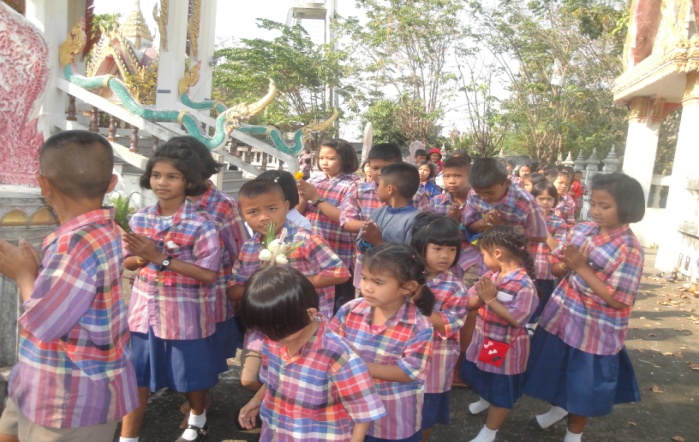 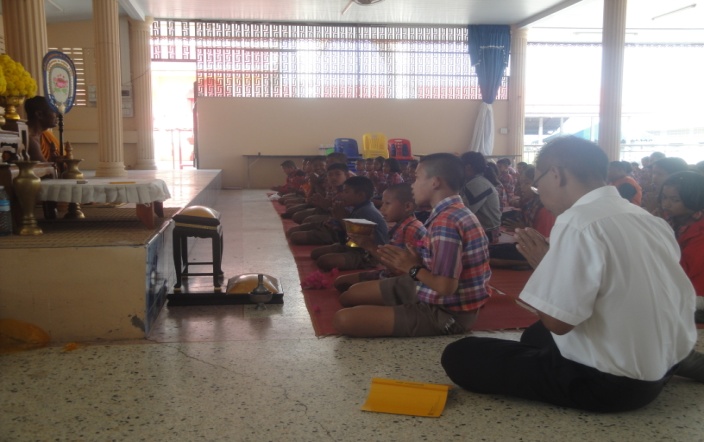 ๒.3 ผลการดำเนินงาน 	๑.ครูนักเรียนได้ปฏิบัติกิจกรรมตามวัตถุประสงค์ที่ตั้งไว้			กิจกรรมหลักที่ ๒ ดำเนินการสอดคล้อง	 ครบ 	๑๒ ประการ		 ไม่ครบ  ผู้รายงานข้อมูล						ผู้รับรองข้อมูล(นางสำรวย  พะนา)						(นายมงคล  อินทร์ทอง)ผู้รับผิดชอบโครงการโรงเรียนบ้านดอนแซะ		ตำแหน่ง ผู้อำนวยการโรงเรียนบ้านดอนแซะ  โทร. 081-9556592				            โทร. 085-6566072